B&I Consulting 교육 신청서작성 후 교육 7일 내 hykim@bnicon.co.kr 또는 (Fax) 02-6407-1895로 신청서를 접수하시기 바랍니다.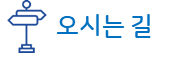 서울시 강서구 마곡서로 158, 센트럴타워2차 1312호 비앤아이컨설팅 강의장- 마곡나루역(9호선, 공항철도, 5호선 연결) 1번 출구 도보 5분  (이마트 에브리데이(1층) 건물의 13층으로 올라오시면 됩니다)- 주차 지원 가능하며, 사전 접수 부탁드립니다- 문의 : Tel) 02-6407-1890~2E-Mail) hykim@bnicon.co.krFax) 02-6407-1895- 문의 : 02-6407-1890~2 / hykim@bnicon.co.kr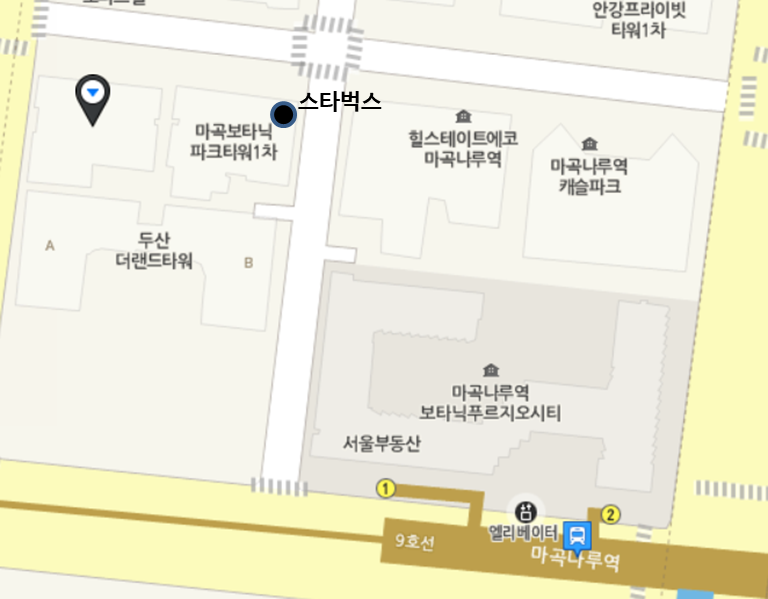 4 Steps 커뮤니케이션 강사양성과정 1기4 Steps 커뮤니케이션 강사양성과정 1기4 Steps 커뮤니케이션 강사양성과정 1기4 Steps 커뮤니케이션 강사양성과정 1기성명성별(나이)소속/부서회사 연락처신청자 Mobile신청자 이메일신청동기기대사항결제 방식 (아래 방법 중 선택하세요)결제 방식 (아래 방법 중 선택하세요)전자계산서 발행 요청시 작성해주십시오전자계산서 발행 요청시 작성해주십시오□ 사전 입금 후 전자계산서 발행 (영수계산서)□ 사전 입금 후 현금영수증(소비자/사업자) 발행 □ 전자계산서 발행 후 입금(청구 계산서)□ 당일 개인 카드      □ 당일 법인 카드□ 사전 입금 후 전자계산서 발행 (영수계산서)□ 사전 입금 후 현금영수증(소비자/사업자) 발행 □ 전자계산서 발행 후 입금(청구 계산서)□ 당일 개인 카드      □ 당일 법인 카드담당자:            연락처:담당자:            연락처:□ 사전 입금 후 전자계산서 발행 (영수계산서)□ 사전 입금 후 현금영수증(소비자/사업자) 발행 □ 전자계산서 발행 후 입금(청구 계산서)□ 당일 개인 카드      □ 당일 법인 카드□ 사전 입금 후 전자계산서 발행 (영수계산서)□ 사전 입금 후 현금영수증(소비자/사업자) 발행 □ 전자계산서 발행 후 입금(청구 계산서)□ 당일 개인 카드      □ 당일 법인 카드전자계산서 발행 이메일:전자계산서 발행 이메일:□ 사전 입금 후 전자계산서 발행 (영수계산서)□ 사전 입금 후 현금영수증(소비자/사업자) 발행 □ 전자계산서 발행 후 입금(청구 계산서)□ 당일 개인 카드      □ 당일 법인 카드□ 사전 입금 후 전자계산서 발행 (영수계산서)□ 사전 입금 후 현금영수증(소비자/사업자) 발행 □ 전자계산서 발행 후 입금(청구 계산서)□ 당일 개인 카드      □ 당일 법인 카드사업자등록증 사본 1부를 이메일로 송부해주세요hykim@bnicon.co.kr사업자등록증 사본 1부를 이메일로 송부해주세요hykim@bnicon.co.kr위와 같이 과정 수강을 신청합니다.20   년    월    일위와 같이 과정 수강을 신청합니다.20   년    월    일위와 같이 과정 수강을 신청합니다.20   년    월    일위와 같이 과정 수강을 신청합니다.20   년    월    일[필수] 개인정보보호법 제15조 제1항의 의거 개인정보 수집 및 이용에 동의합니다.동의 □ 거부 □(동의하지 않을 시 교육 수료증, 수료 확인서 발급 및 이력관리가 불가합니다)1. 개인정보 수집 목적 및 이용 목적교육 서비스 제공에 관한 계약 이행 및 서비스 제공에 따른 교육비 정산, 정보 및 콘텐츠 제공, 수강신청 확인, 영수증 발급, 회원 이력관리2. 수집하는 개인 정보 항목	회사명, 회사주소, 사업자등록번호, 성명, 주민등록번호(수료증 발급과정만 해당), 직군, 부서, 직위, 회사전화번호, 핸드폰, 이메일3. 개인정보의 보유 및 이용기간교육신청자 및 수강생의 개인정보는 추후 이력관리 및 원활한 서비스 지원을 위해 최소 3년간 보유합니다. 다만, 이용자가 메일/전화 등을 통해 정보 삭제를 요청한 경우 수집된 개인 정보는 재생할 수 없는 방법에 의하여 완전히 삭제되면 어떠한 용도로도 열람 또는 이용할 수 없도록 처리됩니다.